Лектор (викладач(і))УКРАЇНСЬКИЙ ДЕРЖАВНИЙ УНІВЕРСИТЕТ НАУКИ І ТЕХНОЛОГІЙ УКРАЇНСЬКИЙ ДЕРЖАВНИЙ УНІВЕРСИТЕТ НАУКИ І ТЕХНОЛОГІЙ 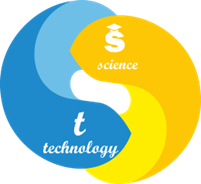 СИЛАБУС «Основи прагмалінгвістики і переклад»Статус дисциплінивибіркова Код та назва спеціальності та спеціалізації (за наявності)035 Філологія035.041 Германські мови та літератури (переклад включно), перша – англійськаНазва освітньої програмиГерманські мови та літератури (переклад включно)Освітній ступіньперший (бакалаврський)Обсяг дисципліни (кредитів ЄКТС)4Терміни вивчення дисципліни2 семестрНазва кафедри, яка викладає дисципліну, абревіатурне позначенняФілологія та переклад (ФП)Мова викладанняукраїнська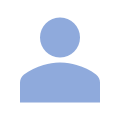 Безруков Андрій Вікторовичканд. філол. наук, доцентдоцент. каф. філології та перекладуa.v.bezrukov@ust.edu.uahttps://ust.edu.ua/faculty/emt/kafedra/ftp/sostav/personal_page/265УДУНТ, вул. Лазаряна, 2, ауд. 5402Боговик Оксана Аурелівнаканд. філол. наук, доцентдоцент. каф. філології та перекладуo.a.bohovyk@ust.edu.uahttps://ust.edu.ua/faculty/emt/kafedra/ftp/sostav/personal_page/602УДУНТ, вул. Лазаряна, 2, ауд. 5402Передумови вивчення дисципліниПрактичний курс основної іноземної мови (англійська)Вступ до мовознавства/Мовознавство та сучасна теорія лінгвістики/Теорії дискурсивності та методика створення текстів різних жанрів і стилів державною та іноземними мовами/Етика та естетикаМета навчальної дисципліниМетою вивчення дисципліни є розширення й поглиблення знань майбутніх філологів-перекладачів у царині теорії та методології діяльнісної лінгвістики, оволодіння термінологією дисципліни, точним визначенням наукових понять, навичками лінгвістичного та основами прагматичного аналізу, вмінням використовувати найбільш адекватні методи дослідження мовленнєвих явищ, зокрема у перекладацькій діяльностіОчікувані результати навчанняОРН 1	Володіти основними поняттями і категоріями прагмалінгвістики і сучасного перекладознавстваОРН 2	Визначати роль і місце прагмалінгвістики у системі суміжних наукОРН 3 Ідентифікувати проблеми сучасної прагмалінгвістикиОРН 4 Визначати діяльнісний (прагмалінгвістичний) аспект побудови різноманітних текстівОРН 5 Визначати тип комунікативних актівОРН 6	Формулювати свій комунікативний намір відповідно до ситуації спілкування і подій, що відбуваються, загальної стратегії мовленнєвої поведінки, тактики взаємодії з адресатомОРН 7 Інтерпретувати текст з прагмалінгвістичної позиціїОРН 8 Перевіряти будь-який усний або письмовий текст на відповідність критеріям успішності мовленнєвого спілкування: досягнення мовцем поставленої мети й правильна інтерпретація слухачем комунікативного наміру мовця.ОРН 9 Критично оцінювати набутий досвід із позицій останніх досягнень філологічних та комп’ютерних наук та соціальної діяльностіЗміст дисципліниЛекціїЛінгвістична прагматика як наукаТеорія мовленнєвих актів як підґрунтя лінгвістичноїпрагматикиТипологія мовленнєвих актів. Прагматика лексичних одиницьПрагматика граматичних одиницьПрагматика синтаксичних конструкційПрагматика стратегій і тактик спілкування. Комунікативна взаємодіяМовна особистість у комунікації. Комунікативні невдачі. Невербальні засоби комунікаціїЛабораторні роботиПоняття наукової парадигми (за Т. Куном). Основні парадигми у мовознавстві. Лінгвістична прагматика в межах антропоцентричної парадигми. Походження лінгвопрагматики з античності: варіанти тлумачення терміна.Поняття мовленнєвого акту (за Дж. Остіним). Структура мовленнєвого акту. Поняття комунікативної інтенції. Іллокуція і перлокуція в структурі  мовленнєвого акту.Проблема типології мовленнєвих актів. Типи класифікацій. Порівняти класифікації Дж. Остіна та Дж. Сьорля. Типи непрямих мовленнєвих актів. Перформатив як особливий тип мовленнєвого акту.Лексичні одиниці в прагматичному аспекті. Стилістична характеристика лексичних одиниць. Регістрова характеристика лексичних одиниць. Засоби прагматичної актуалізації семантики лексичних одиниць.Граматичні категорії в прагматичному аспекті. Категорії роду, числа, відмінка іменника та їхня прагматична значущість. Прикметникові граматичні категорії в прагматиці. Дієслівні граматичні категорії та їхня прагматична значущість.Інфінітивні речення в прагматичному аспекті. Номінативні речення в прагматичному аспекті. Конструкції експресивного синтаксису в прагматичному аспекті. Нечленовані квазі-речення та їхня прагматична значущість.Поняття комунікативної взаємодії (інтерактивність). Аксіоми і параметри комунікативної взаємодії. Максими спілкування П. Грайса та Дж. Ліча. Типи комунікативної взаємодії: конфлікт, кооперація та суперництво. Поняття комунікативної стратегії і комунікативної тактики. Закони та правила комунікативної взаємодії.Закони ефективного спілкування, побудовані на загальних тенденціях спілкування. Соціальна роль і соціальний статус. Постійні та змінні соціальні ролі комунікантів. Комунікативна роль: позиція мовця та адресата. Типи адресатів. Психологічні ролі (его-стани за Е. Берном). Невербальні засоби комунікації. Типологія. Жести та міміка як основні невербальні комунікативні засоби.Контрольні заходи та критерії оцінюванняСеместрова оцінка студента формується за 100-бальною шкалою як сума оцінок контрольних заходів (КЗ1 та КЗ2). Максимальні оцінки контрольних заходів: КЗ1 – 40; КЗ2 – 60; мінімальні оцінки складають 50% від зазначеного максимального обсягу за КЗ1, КЗ2. Для отримання загальної позитивної оцінки з дисципліни оцінка має бути не менше ніж 50 балів.Політика викладанняЗа порушення принципів академічної доброчесності під час будь-якого методу оцінювання (списування – виконання тестів з залученням зовнішніх джерел інформації, крім дозволених для використання; обман – видають індивідуальні завдання, які виконані третіми особами, як власні) студенти несуть відповідальність. У випадку списування студент направляється на повторне складання тесту поточного контролю або не зараховуються бали за виконання тесту модульного контролю. У випадку обману студенту надається нове індивідуальне завдання з можливістю повторної перевірки викладачем.У випадку незгоди з результатами поточного, семестрового контролю здобувач освіти звертається до екзаменатора за роз’ясненням/або з незгодою щодо отриманої оцінки. У випадку незгоди з прийнятим рішенням екзаменатора здобувач освіти звертається у письмовій формі до декану факультету/директора ННЦ з умотивованою заявою щодо неврахування екзаменатором важливих обставин під час оцінювання. Декан факультету/директор ННЦ ухвалює рішення за заявою здобувача освіти, керуючись аргументами, якими здобувач освіти мотивує свою незгоду з оцінкою, і поясненнями (усними чи письмовими) екзаменатора.Засоби навчанняЗа умови аудиторних занять навчальний процес потребує використання мультимедійного проектора (ЗН1), персональних комп’ютерів, або планшетів з доступом до мережі інтернет (ЗН2).За умови дистанційного навчання необхідна програма для організації відеоконференцій Zoom (ЗН1), комп’ютер/планшет/телефон (ЗН2).Навчально-методичне забезпеченняОсновна:Бацевич Ф. С. Вступ до лінгвістичної прагматики. Київ : Академія, 2011. 304 с. Бацевич Ф. С. Нариси з лінгвістичної прагматики. Львів : ПАІС, 2010. 336 с. Комунікативно-прагматичні аспекти мовлення : конспект лекцій для студентів факультету лінгвістики напряму підготовки 6.020303 «Філологія» / уклад. О.В. Дзикович. Київ : НТУУ «КПІ», 2015. 85 с. Мартинюк А.П. Словник основних термінів когнітивнодискурсивної лінгвістики Харків : ХНУ ім. В.Н. Каразіна, 2011. 196 с.	Додаткова:Foundations of pragmatics / Ed. By Wolfram Bublitz and Neal R. Norrick. De Gruyter Mouton, 2011. 710 p. Yule George. Pragmatics. Oxford: Oxford University Press, 2006. Gee James Paul. An Introduction to Discourse Analysis. NY: Routledge, 2007.  